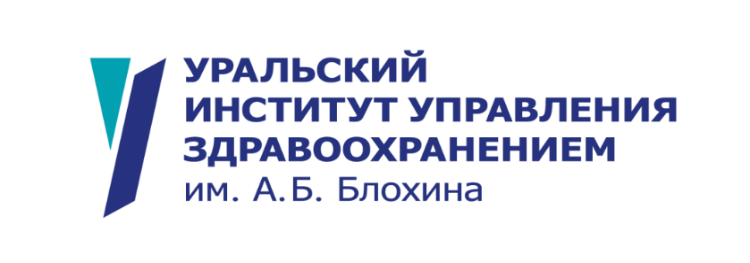 АННОТАЦИЯ К ДОПОЛНИТЕЛЬНОЙ ПРОФЕССИОНАЛЬНОЙ ПРОГРАММЕПОВЫШЕНИЯ КВАЛИФИКАЦИИ«Организация здравоохранения и общественное здоровье»Общая информацияКому будет полезен курс.К освоению данной программы допускаются лица: - основной специальности: организация здравоохранения и общественное здоровье- дополнительным специальностям: главные врачи (начальники) медицинскойорганизации; заместители руководителя (начальника) медицинской организации;заведующие (главные врачи, начальники) структурного подразделения, осуществляющиемедицинскую деятельность, иной организации; заведующие (начальники) структурногоподразделения (отдела, отделения, лаборатории, кабинета, отряда и другое) медицинскойорганизации - врач-статистик; заведующие (начальники) структурного подразделения(отдела, отделения, лаборатории, кабинета, отряда и другое) медицинской организации -врач-методист, врач медицинской организации.Цель программы:Качественное расширение области знаний, умений и профессиональных навыков, востребованных при управлении структурным подразделением медицинской организации, процессами деятельности медицинской организации.Планируемые результаты обучения.В рамках совершенствования и (или) получения знаний слушатель долженЗнать-  Стандарты менеджмента качества. Принципы управления качеством. Основы аудита в системе менеджмента качества-  Основы документирования организационно-управленческой деятельности медицинской организации. Требования к содержанию и форме предоставления информации о деятельности медицинской организации. Трудовое законодательство Российской Федерации и иные нормативные правовые акты в сфере здравоохранения.- Управленческий и статистический учет в медицинской организации. Требования по защите и безопасности персональных данных работников организации,пациентов и сведений, составляющих врачебную тайну. Методы планирования, принципы, виды и структура планов. Теорию управления и организации труда. Основы этики и психологии делового общения.
- Законодательные акты и нормативно-правовые документы РФ по здравоохранению, регламентирующие деятельность учреждений здравоохранения, права, обязанности иответственность врача. Организацию экспертизы качества медицинской помощи; вопросы экспертизы временной и стойкой нетрудоспособности. Понятие качества медицинской помощи и методы его оценки с использованием основных медикостатистических показателей, а также с учетом стандартов и протоколов ведения больных- Современные стратегии и технологии профилактики заболеваний населенияУметь- Работать с научной и справочной литературой, электронными научными базами (платформами) и владеть современными стратегиями поиска научной информации,формулировать цель, задачи и осуществлять планирование научного исследования по актуальной проблеме общественного здоровья и здравоохранения; представлять результаты научного исследования в форме научных публикаций, информационно-аналитических материалов.-  Применять системный подход к решению управленческих задач по обеспечению качества и безопасности медицинской деятельности в медицинской организации.Выстраивать систему внутреннего контроля качества и безопасности медицинской деятельности в медицинской организации
- Планировать ресурсное обеспечение подразделений медицинской организации. Осуществлять подбор медицинских работников в медицинскую организацию. Использовать в работе информационно-аналитические системы и информационно-телекоммуникационную сеть «Интернет». Документировать организационно-управленческую деятельность.- Применять методики изучения состояния здоровья населения; анализировать деятельность (организацию, качество и эффективность) организаций здравоохранения;использовать информацию о состоянии здоровья населения и деятельности лечебно-профилактических учреждений для предложения мероприятий при разработке и реализации программ и проектов, направленных на улучшение здоровья.- Адаптировать и применять на практике международные рекомендации по разработке стратегий профилактики заболеваний и укреплению здоровья; разрабатывать инновационные стратегии и технологии и управлять проектами по укреплению здоровья и профилактике заболеваний; организовать работу в системе общественного здоровья и здравоохранения при эффективном использовании трудовых и экономических ресурсов.Трудовые действия- Ведение статистического учета и подготовка статистической информации о деятельности медицинской организации для руководства медицинской организации- Планирование работы, анализ и составление отчета о своей деятельности- Ведение документации в медицинской организации- Организация мероприятий по обеспечению внутреннего контроля качества и безопасности медицинской деятельности в структурном подразделении медицинской организации- Управление информационными ресурсами, процессами в медицинской организации и ее структурных подразделенияхМодули программы курса.Преимущества обучения в Уральском институте управления здравоохранением им. А.Б. Блохина по программе «Организация здравоохранения и общественное здоровье»- гибкий формат обучения: очные и онлайн- лекции, записи лекций и вебинаров в постоянном доступе- программа разработана сотрудниками «Института им. А.Б. Блохина», имеющими многолетний опыт управления медицинскими организациями- в качестве лекторов приглашаются организаторы здравоохранения- практики- в доступе «Электронная библиотека», с материалами: нормативно-правовых актов, методических рекомендаций, шаблонов документов, чек-листов, СОПовКонтингент обучающихсяК освоению программы допускаются лица, имеющие высшее медицинское образованиеВид обученияПовышение квалификацииТрудоемкость обучения144 часаПродолжительность обучения4 неделиФормат обученияОчный с применением дистанционных образовательных технологийФорма документа, выдаваемого по результатам Удостоверение о повышении квалификации1.Организация здравоохранения и общественное здоровье1.1.Общественное здоровье1.2.Организация здравоохранения1.3.Экономика здравоохранения1.4.Менеджмент ресурсов организации здравоохранения1.5.Медицинская статистика1.6.Психология1.7.Менеджмент качества и безопасности медицинской деятельности2.Итоговое тестирование